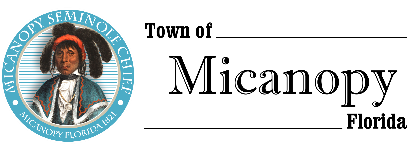 Town CommissionTuesday      May 11, 2021      7:00pm  Minutes Regularly Scheduled Meeting1.	Call to Order 7:01pm2.	Invocation and Pledge of Allegiance to Flag3.	Roll CallCommissioners Attending:Joseph Aufmuth, Mayor				PresentTimothy Parker, Mayor Pro Tem			PresentTroy Blakely					Present (arriving after roll call) Mike Roberts					Present Virginia Mance					PresentDebbie Gonano, Town Administrator		PresentPatty Polk, Deputy Town Clerk			PresentScott Walker, Town Attorney			Present4.	Consent Agenda Approval	A)	Agenda Approval B)	Minutes of Regular Meeting of April 13, 2021 and Special Meetings of April 19, April 26, and April 28, 2021 	C)	Review and Acceptance of Financial Transactions and ReportsMotion made and second (Parker/Mance) to move Item 10B) Firehouse Playground Park Sunshade to insert as Item 7A) and add Item 11C) Town Administrator Exit Plan; Passed 5-0 Motion made and second (Mance/Roberts) to accept amended Consent Agenda; Passed 5-0Later motion made and second (Parker/Mance) to insert Item 11A) Grant Funding; Passed 5-05.	GuestsA)	Lena McNeer, Alachua County Library DistrictLibrarian, Lena McNeer, spoke about the Library’s Summer Reading program starting on June 1st for children and adults.6.	Citizen’s Forum – Public Comment	A)	Homer Jack Moore (153 NW Seminary Avenue) argued that the developer of the Dollar General was not conforming 		to the Alachua County Uniform Land Development Code (ULDC).  He had asked the Commission to consider “to 			accept  and  advise  Alachua County  accordingly  of  adherence  to  at  least  the  principle  of the law. I can’t imagine why 			anybody  would  vote  against  the  principle  of  upholding  the  law.”  Jack  Moore  expressed  hope  that  tonight  the 			Commission  would  reconsider  last  month’s  failed  2-2  vote to write a letter to Alachua County.    Mr. Moore  			argued  that  Alachua County had called the proposed 8,960 sq. ft. Dollar General store a ‘retail store’, as opposed 		to  a  ‘convenience store’,  which  permitted  a  maximum  of  only  8,000 sq. ft. Jack Moore claimed that conflicted, 		unelected County employees were making decisions.B)	Bud DesForges (554 NE Seminary Avenue) spoke about joyriding golf cart thefts in Town which were leading to 	necessary golf cart repairs. Mr. DesForges didn’t want anything bad to happen to a trespasser, because it isn’t safe 	sneaking around at night.C)	Marian Baron (108 Whiting Street) complained about the Dollar General Stakeholder process and criticized Town 	Administration for not having forwarded a response letter to Town residents which had been received from 	Attorney Theriaque of Concept Companies. Ms. Baron said that a transcribed copy of the April 6th Stakeholder 	Meeting should be available and, speaking to Attorney Walker, wanted him to get a copy of the transcription. 	Additionally, Marian, not willing to file a written complaint, complained about lack of action regarding ‘known’ code 	violations. Ms. Baron maintained that Town Administration was aware of code violations involving safety issues in 	Town and wanted Town staff to do their jobs; Marian wanted the incoming Town Administrator to address these 	issues. Further, Marian, who has been a member of the P&HPB since February 2020, just learned that the Town has 	design guidelines and wanted all design guideline plans (signs, variances, subdivisions) to come before the Planning 	& Historic Preservation Board (P&HPB) prior to sending them straight to the County for approval. (LDC Section 	3.01.06(C) Design Guidelines apply to C-1 Zoning and already requires a Certificate of Approval (CA) from the P&HPB. LDC 	Section 7.01 applies to sign specifications, most of which are in C-1 Zoning and already require CA approval from the 	P&HPB. LDC Section 8.0 applies to subdivisions, which are already submitted to the P&HPB for approval.)D)	Leslie Straub (Florida Wildlife Care, Inc.) detailed information about a 50-acre facility planned by the Florida Wildlife 	Care center to be located at Camp Cuscowilla and asked for letters of support from the Town and residents. The 	sanctuary would be used as an educational facility and as a rehabilitative and recovery facility for native Florida 	wildlife.	Motion made and second (Mance/Roberts) for the Town to write a letter of support; Passed 5-0(This issue will be put on the June 8th agenda for further discussion as a result of a recent article stating that the organization was holding animals in poor conditions and that Leslie Straub had been cited by the Florida Fish and Wildlife Commission for operating without proper licensing.)	E)	Jeffrey Forbes  (206 E Ocala Avenue)  reported  that  Alachua  County had designated Tuscawilla Road as a County 			Scenic Road. Mr. Forbes stated that because of the designation, large trucks would be banned from using Tuscawilla 		Road and will need to file for a variance to use the road. Also, Forbes detailed that the developer would be better 			advised to create a US Hwy. 441 entrance, which they don’t want to do. The designation also stymies Rhodes’ plans 		to  build  an  office and  HVAC  warehouse  on the larger parcel abutting the  Micanopy Native American Heritage 		Preserve  (MNAHP)  parcel.  On  May 19, the BoCC will hear plans from  Growth Management  to redesignate all 			Business Highway parcels in Alachua County from allowable 10,000 sq. ft. buildings to 3,000 sq. ft. buildings.  Lastly,			Mr. Forbes does not support any attempt to throw out existing US Hwy. 441 Design Guidelines, and he thinks that 		anyone proposing changes to these guidelines should be held accountable.7.	Barbara Finch: Firehouse Playground Park SunshadeA)	Barbara Finch introduced Micanopy Girl Scout Troop 452 to present research she had done for the purposes 	of installing a sunshade over the playground equipment at the Firehouse Playground Park. Various sunshade options 	were presented. The Troop offered to contribute up to $1,000 to the Town towards purchase and installation of 	the structure. Motion made and second (Mance/Blakely) to match the $1,000 offer from the Girl Scout Troop. Motion amended.For liability purposes, Town Administrator Gonano thought that any placement of sunshades in the municipal parks should be performed by a commercial playground equipment manufacturer. Additionally, Commissioner Roberts wanted to research the cost of a sunshade for the Ballpark Playground, as well.	Motion amended (Mance/Blakely) to research the costs for installation of playground sunshades and 	funding the projects with WSPP funds; Passed 5-08.	Citizen Board and Committee Reports	A)	Planning & Historic Preservation Board (P&HPB)Chair, Fro Warren reported that at the March 30th P&HPB meeting:1)	The Board had discussed decorations for the Town’s Bicentennial. The Town has only six banner frames. 	Commissioner Mance stated that additional frames would cost between $1,000-$2,000 each.Motion made and second (Roberts/Parker) to spend up to $1,000 on six Bicentennial Banners; Passed 	5-02)	The Board had started discussions regarding a solution to nonconforming ¼-acre lots in Town.3)	Responding to complaints from Stoney Slaton (104 NE Seminary Avenue), the Board had discussed an 	appropriate location to relocate the existing downtown island sundial.4)	Responding to comments from Stoney, it was determined that the downtown island trash receptacles were 	working, as is.5)	The Board asked about the status of the 4-way STOP sign. (The Town is awaiting detail from the Speed Spy.)6)	The Board discussed anticipated Dollar General light pollution issues.B)	Tree Committee Paul Cohen reported that:1)	Paul Cohen had located grant funding in the amount of $20,000-$25,000 from the Arbor Day Foundation 	Green Space grant program and was going to research the program.2)	The Tree Committee had been contemplating planting a Bicentennial Tree and mentioned several different 	sites, including the downtown islands, which might accommodate a winged elm tree. Mayor Aufmuth wanted 	to investigate the possibility of holding this tree planting as one of numerous events planned for the 	Bicentennial. Also, the committee was looking for a space to possibly plant a live oak, and the Mayor asked 	for a map of possible locations to plant the trees.9.	Town Attorney ReportA)	Sara Owen Employment ContractAttorney Walker presented an employment contract, which had been requested by Sara Owen, to the Commission which detailed particulars of her employment as a ‘Senior Management Service’ employee; therefore, Ms. Owen would not be subject to the Employee Handbook covering other employees. Among other benefits, the contract offered:1) Annual salary of $60,000, 2) Initial accrual of vacation leave of 52 hours for a six-month period; accrual of 104 hours annually after six months,3) Initial accrual of sick leave of 52 hours for a six-month period; accrual of 104 hours annually after six months,4) Healthcare benefits 100% paid by the Town,5) Holiday time-off allowances as offered to other Town employees,6) Participation in any offered retirement plans,7) 40 Hour work week and additional hours as required,8) Overtime excluded,9) Payment for professional development, travel expense, and membership dues,10) Save harmless agreement,11) A three year employment term with successive one-year renewals,12) 60 day written notice of voluntary termination.Attorney Walker had added a reference to State Statute 215.425 indicating that at termination, severance pay not exceeding 20 weeks of accrued vacation/sick leave would be paid.Motion made and second (Parker/Blakely) to accept the Professional Services Agreement for Sara Owen; Passed 5-0 B)	Proposed Charter ChangesAttorney Walker presented and detailed the few final proposed Charter changes made by the Commission at the last meeting and detailed in the final version of the Charter being presented. Answering Mayor Aufmuth, Attorney Walker detailed that the next step in the process would be for the Town Commission to pass the changes via an ordinance and provide the changes to the Supervisor of Elections to be included on an upcoming ballot.Motion made and second (Parker/Mance) to have the attorney prepare an ordinance for the charter changes; Passed 5-0 C)	Land Development Code (LDC) Changes Procedure and ApprovalAttorney Walker will have the requested information regarding procedures used for variance approval by other local municipal governments for the next meeting. Mayor Aufmuth summarized that the information presented next month will be informational only, as Commissioner Blakely was concerned about being in attendance for any vote taken on this matter. 10.	Town Administrator Report A)	Budget 2021-2022Town Administrator Gonano presented a ‘tweaked’ proposed budget, both in annual and monthly format, for 2021-2022 which included a $21,000 increase in the County Fire ILA, 9% decrease in fuel tax revenue effective in January 2022 per the County ILA, $60,000 annual salary and health insurance for the new Town Administrator, and a switch in property, liability, and workers’ compensation insurance from Public Risk Insurance Agency (PRIA) to the Florida Municipal Insurance Trust (FMIT) for a savings of almost $9,000.Motion made and second (Mance/Roberts) to switch insurance carriers from PRIA to FMIT in conjunction with the upcoming policy renewal in October 2021; Passed 5-0B)	Independence Day Parade and Activities (to be held on Saturday, July 3rd)Town Administrator Gonano had been in contact with the Alachua County Assistant County Manager and was informed that Alachua County does not have any mandates in place for parades, fireworks, etc. for Independence Day activities. Mayor Aufmuth wanted to ensure that participating staff is comfortable with a decision to proceed prior to planning. Commissioner Mance recommended that a ‘use at your own risk’ sign be placed on the bounce house.Motion made and second (Parker/Roberts) to hold the annual Independence Day activities; Passed 5-011.	New BusinessA)	Grant OpportunitiesMarian Baron wanted the Town Commission to pursue grant opportunities and volunteered to work with the incoming Town Administrator or Commissioner Parker to accomplish that. Mayor Aufmuth suggested that any projects should be offered through the P&HPB. Marian Baron wanted to be copied on communications between Commissioner Parker and the engineers; Attorney Walker warned that these types of communications could run afoul of the Sunshine Laws and all communications should be done in a public setting. B)	Proclamation: May is Alachua County Public Schools Teachers & Staff MonthMayor Aufmuth read a proclamation declaring May as Alachua County Public Schools Teachers & Staff Month.Motion made and second (Mance/Roberts) to accept the proclamation; Passed 5-0C)	Town Administrator Exit PlanAfter declaring admiration and appreciation for Town Administrator Gonano’s 7½ years of service to the Town of Micanopy and in conjunction with Gonano’s approaching retirement, Commissioner Mance wanted to discuss employee payout of accrued compensatory time. Mayor Aufmuth acknowledged Debbie Gonano’s devotion and money saved by her on behalf of the Town, and the Mayor had requested accrual information estimated at 240 hours of accrued vacation, 361¼  hours of accrued sick leave, and 50 hours of accrued comp time. Commissioner Parker agreed that the money is due, Commissioner Roberts said that it is money well spent, and Commissioner Blakely agreed, as well. Attorney Walker commented that the Commission’s decision regarding a severance package is well within acceptability of the law. Motion made and second (Aufmuth/Mance) to pay Town Administrator Gonano for unused, accrued vacation, 50% of sick leave, and compensatory time estimated at $15,323.38 for Gonano’s devotion, service, and money saved on behalf of the Town; Passed 5-0Town Administrator Gonano answered that for the most part, the last 7½ years have been an absolute pleasure, and she sincerely appreciated this recognition. 12.	Unfinished BusinessA)	Speed Spy ResultsTown Administrator Gonano reported that the Speed Spy device is still in place collecting information, and the Town has not yet received the compiled data. Marion Baron, after detailing a traffic incident leading her to follow the culprit and after reciting the resultant dialogue, criticized the Commission for having voted to place a 4-Way STOP sign at the intersection of Seminary Avenue and Division Streets, but having taken no action on the vote. Commissioner Mance wanted to see the report generated by the Speed Spy prior to installing the STOP sign. Commissioner Roberts agreed with Commissioner Mance. Past resolved issues with the site triangle at that intersection were discussed.Motion made and second (Mance/Roberts) to postpone the placement of the 4-Way STOP sign until after the Speed Spy data has been compiled and presented and history of the intersection could be investigated further; Passed 5-013.	Town Commissioner ReportsCommissioner (Seat 2) Tim Parker – 1) Commissioner Parker was not happy to see Town Administrator go, but he was glad that she did not quit and leave us hanging, and he was looking forward to working with Sara Owen.2) Commissioner Parker looked forward to working with Marian Baron on future grant opportunities.3) Commissioner Parker was very happy about the July 4th celebration being back this year.Commissioner (Seat 3) Ginny Mance – 1) Commissioner Mance wished Debbie Gonano and her husband well in her retirement. It’s been wonderful to know you.2) Commissioner Mance welcomed Sara Owen and hoped that she would be here for quite a while.3) In conjunction with information and pictures sent to the Commission by Town Administrator Gonano this week, Commissioner Mance wanted to discuss needed repairs to the building located at the Micanopy Native American Heritage Preserve (MNAHP), and she asked for that issue to be placed on next month’s agenda.Commissioner (Seat 4) Troy Blakely – 1) Commissioner Blakely thanked Debbie Gonano for the wonderful job done.2) Commissioner Blakely looked forward to working with Sara Owen.3) Commissioner Blakely asked about the progress of sale of the Town’s Silverado diesel truck. Town Administrator Gonano answered that she had sent out an email to the Commission detailing that the auto industry is experiencing a global microchip shortage which is causing a shortage of new vehicles, especially trucks. Gonano felt that it would be a good time to sell the Silverado, but a few phone calls to auto dealers had produced no replacement vehicle. Commissioner Blakely offered to research a connection that he has for vehicles.Commissioner (Seat 5) Mike Roberts – 1) Commissioner Roberts welcomed Sara Owen to Micanopy.2) Commissioner Roberts said that he would really miss Debbie and appreciated that she had kept us straight.3) Commissioner Roberts recognized that the MNAHP needed repairs, and he wanted to install a metal standing seam roof on the building and pavilion. 14.	Mayor (Seat 1) Aufmuth Report – 1) Mayor Aufmuth recognized that he had worked with three different Town 	Administrators in his years of service and said that Town Administrator Gonano has been fantastic with everything she’s done 	for the Town and gets the ‘star.’ He appreciated the new basketball court, facility upgrades, well project, downtown 	modifications, and for continually trying to raise Micanopy to remain alive and vibrant. 		2) The Mayor welcomed Sara Owen and recognized that Sara clearly has a lot to offer the Town; further, anything that we 	can do to help you, please let us know.3) Mayor Aufmuth summarized that there is a new wind blowing in the County Commission, and he was looking forward to the joint meeting which is scheduled for the June 8th regular meeting.Marian Baron issued a strong statement that, for the purpose of showing unity, all the Micanopy Commissioners and P&HPB members, unless they support the proposed Dollar General, need to be in attendance at the Alachua County final plan review meeting for the proposed Dollar General. 15.	Adjourn 9:12pmMINUTES APPROVED:As submitted ______ as amended _____ at Town Commission Meeting ____________________________________________________________________________________     _________________________________________________Joseph L. Aufmuth, Mayor                                                 Debbie Gonano, Town Administrator/Clerk